FORMULARIO DE INSCRIPCIÓN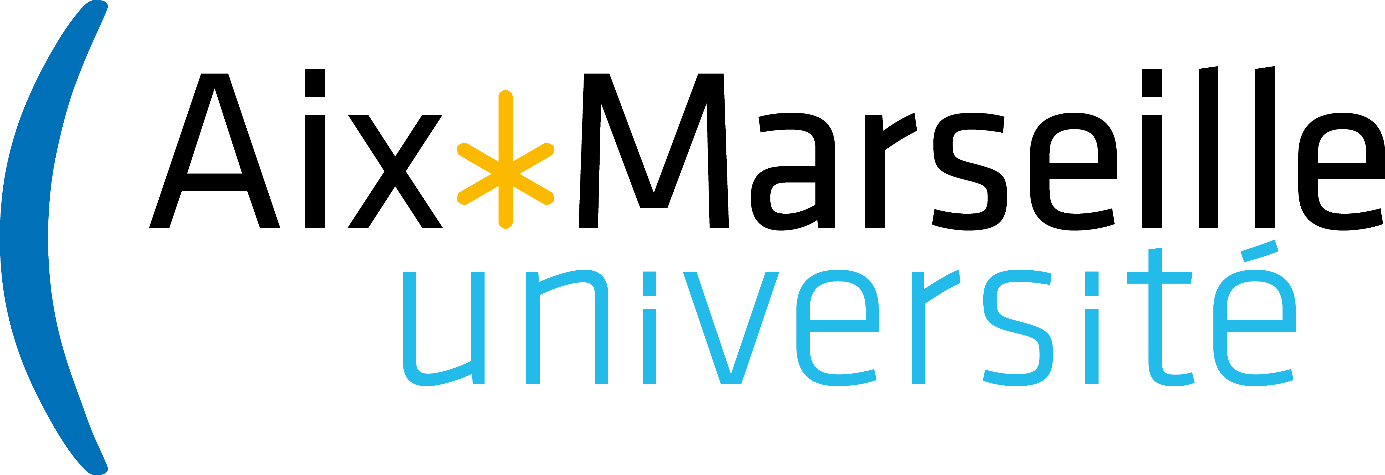 Modos de pago posibles :      Con tarjeta de crédito : Haga clic en los enlaces en azul e imprima su atestación de pago que usted deberá volver a enviar con el formulario de inscripción      Orden de compra : Contacte absa.ndiaye@univ-amu.fr para cualquier información Una atestación de inscripción y de pago le será enviado por mail luego de la recepción del pago de su inscripción. Recomendación, si después de haber abierto el enlace del sitio web el participante no va a cabo de la inscripción, un bloqueo se producirá y tendrá que cambiar el motor de búsqueda, por ejemplo, si es Explorer tendrá que usar Mozilla u otro…Nombre y Apellido :	      Función o profesión :Afiliación institucional :Dirección profesional :N° de teléfono :E-mail :Ponga una cruz en la tarifa correspondienteGastos de inscripciónAntes del 15 de julio 2016Después del 15 de julio 2016 T1S T1A            Tarifa 1 sin cena de gala (Europa, America del Norte, Australia, profesionales)http://dev-web.univ-amu.fr/~admdev-php/Colloques/?EntreeColloque=13eEpistemologiesduquotidienTPSRG      Tarifa 1 con cena de gala (Europa, America del Norte, Australia, profesionales)http://dev-web.univ-amu.fr/~admdev-php/Colloques/?EntreeColloque=13eEpistemologiesduquotidienTPARG450 €495 €550 €595 €T2S T2A            Tarifa 2 sin cena de gala (America del Sur, África, Post doc)http://dev-web.univ-amu.fr/~admdev-php/Colloques/?EntreeColloque=13eEpistemologiesduquotidienTRSRG      Tarifa 2 con cena de gala (America del Sur, África, Post doc)http://dev-web.univ-amu.fr/~admdev-php/Colloques/?EntreeColloque=13eEpistemologiesduquotidienTRARG350 € 395 €450 € 495 €T3ST3A      Tarifa 3 sin cena de gala (Doctorandos fuera de LPS, estudiantes, desempleados y jubilados) http://dev-web.univ-amu.fr/~admdev-php/Colloques/?EntreeColloque=13eEpistemologiesduquotidienESRG      Tarifa 3 con cena de gala (Doctorandos fuera de LPS, estudiantes, desempleados y jubilados) http://dev-web.univ-amu.fr/~admdev-php/Colloques/?EntreeColloque=13eEpistemologiesduquotidienEARG250 €270 €300 €320 €